Gas Safety Legislation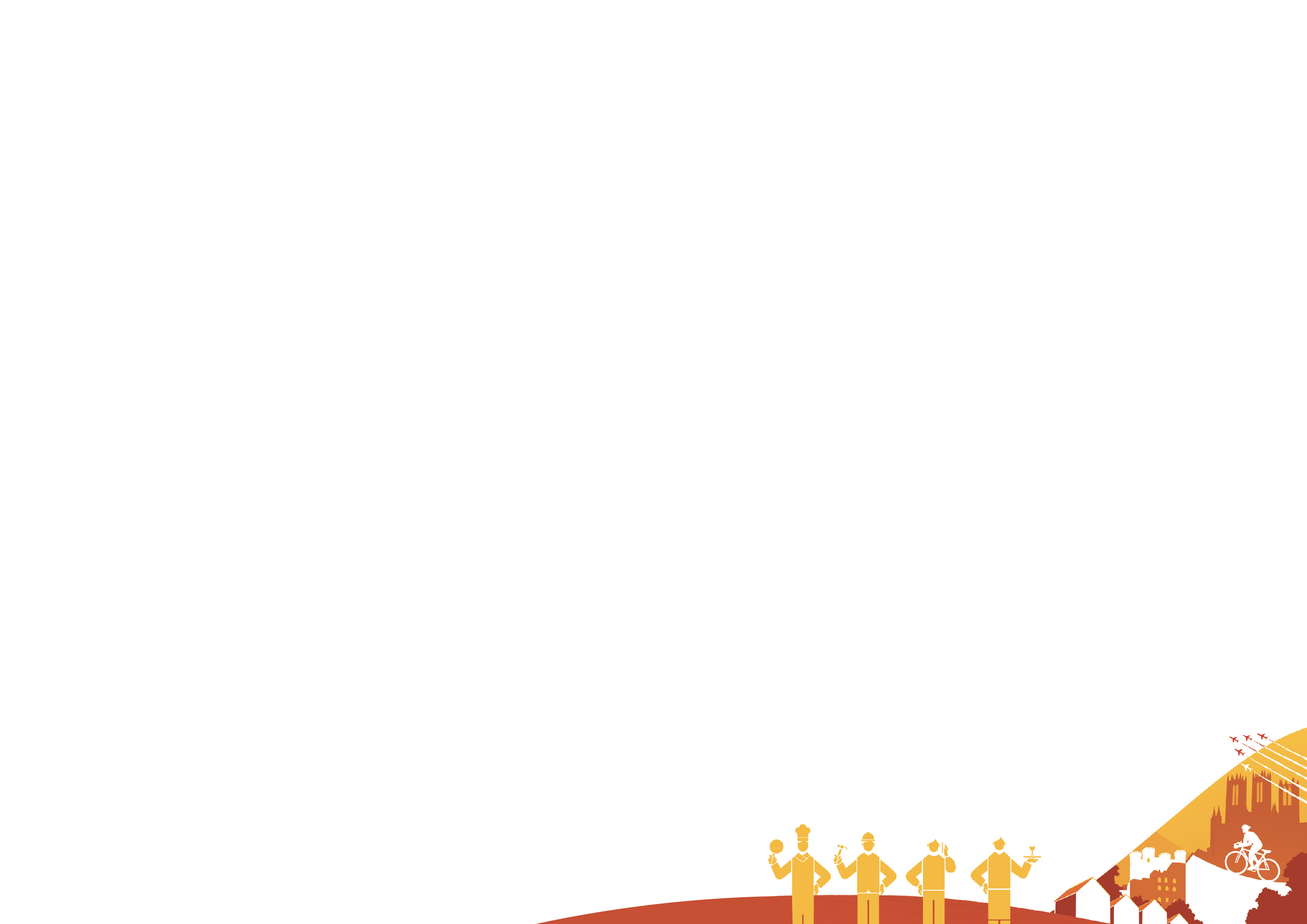 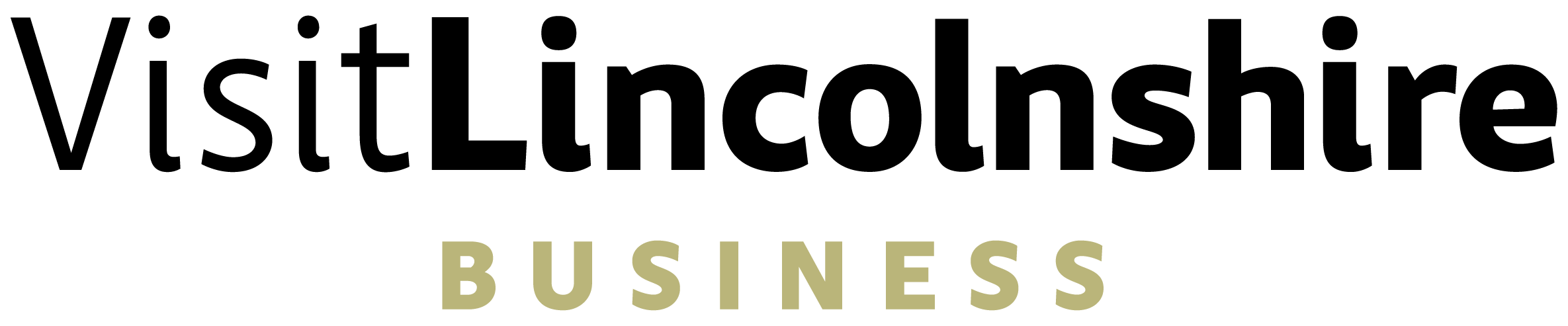 Each year there are fatalities from carbon monoxide poisoning caused by poorly installed or badly maintained gas boilers, appliances and flues.  Gas installations, appliances and flues must be checked by a Gas Safe-registered person and it is the business operator's responsibility to ensure that gas appliances and flues in the premises are safety maintained and checked.  In particular, the Gas Safety (Installation and Use) Regulations 1998 contain requirements relating to the installation and use of gas appliances. The Health and Safety Executive (HSE) enforces these and further information can be obtained by contacting the HSE Gas Safety Advice Line on 0800 300363.The premises affected include all attractions and tourist accommodation including: Commercial installations generally Self-catering properties Hotels, guesthouses, hostels and bed and breakfasts Permanently sited caravans Touring caravans and inland waterway boats hired out in the course of a business  If you operate one of these businesses you are required to: Ensure all gas fittings and flues are maintained in a safe condition Ensure an annual safety check is carried out on each gas appliance/flue by a Gas Safe registered engineer Keep a written record of the inspection for two years, containing information such as the following:The date of the check Location and details of the appliance/flueAny defects found and action taken A confirmation that the check was made in accordance with the regulations For accommodation, issue a copy of the record to any person staying for more than 28 days, or if the premise is let for 28 days or less, display a copy of the record prominently in the premises.  A carbon monoxide detector should be fitted in any room that has solid fuel burning appliance.  Solid fuel includes substances such as logs and coal so they will include open fires or log burners.  